pub77 ; pub77urgo1 version2a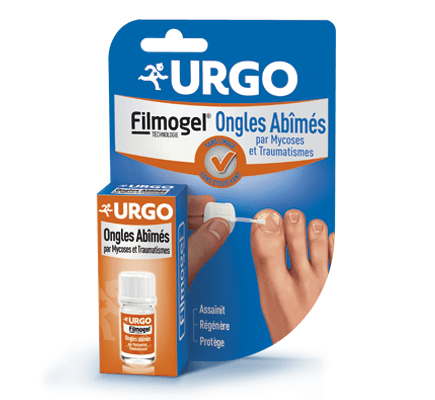 urgo présente : pourquoi les touristes portent-ils des_______________________1 dans leurs sandales ? ____________________2 leurs ongles____________________3 par mycoses et traumatismesah, c’est________________4 ! heureusement urgo a développé Filmogel ongles abîmés qui pénètre profondément, assainit et régénère______________5, dispositif médical, tous vos maux méritent urgopub77chocapic1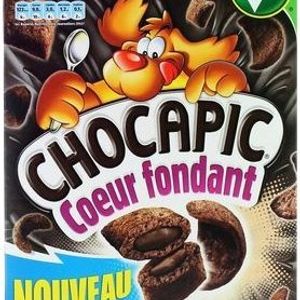 hop-là ! du blé ________________6 plus responsablement, c’est le___________7 pour faire des chocapics, oohhh, et paf ! tu as fait des chocapics ! _______________8 jour meilleur pour les agriculteurs et la planète ; chocapic drôlement plus responsable, chocapic avec un nutriscore B !pub77femmes1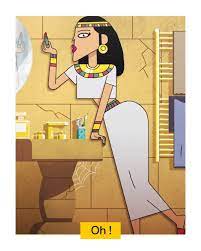 Cofidis présente préjugé numéro 12 : les femmes passent beaucoup de temps dans la ________________________________9 :oh, ____________________10 cinq minutes, j’ai l’autre profil à faire ! vous trouvez ça absurde ? nous aussi ! ce qui est loin d’être absurde, c’est un taux à deux_________________11 huit pourcent sur 48 mois et en plus c’est sans ____________12 de dossier, appelez Cofidis au 31.55 Cofidispub77deneuvedes__________________13 volent de partout.... »petipetitous »... et là, bam ! _____________________14 sur vous ; logo : le bon coin le bon pour tous ; bam ! c’est......original, et le bam, c’est dans le film ? non, et vraiment, on ______________________________15 sur complètement autre chose, ___________________16’on trouve tout sur le bon coin ; des appartements, un job, oui des poules ! des...... ? ben des poules ! poules en céramiques, des poules en porcelaine, _________________________________17 ; wow ! regardez cette petite là, elle est arrivée ___________18 du bon coin, de Nantes ; tu crois que c’est vendeur une poule ? oublie ! tais-toi ! leboncoin a 15 ans et ___________________________19 : comme Catherine Deneuve, un Français sur deux y trouve son bonheur ! et en quinze ans, ça...ça en fait des poules !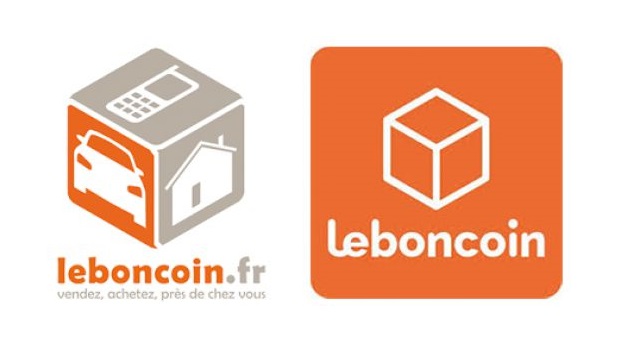 pub77cetelem1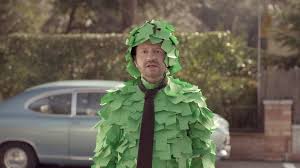 tu___________20, je crois qu’on va avoir besoin d’une chambre de plus. _______________________21 ? Une chambre_________________22! Non, sérieux ? Bonjour ! J’aimerais vous proposer un crédit à un taux exceptionnel de 0,92%. Stop ! ___________________23 ! J’ai un taux incroyable à 0,87 % sur 6 mois ! Un instant ! J’ai un taux à 0,78 % sur 5 mois ! 0,76 % sur 4 mois ! 0,54 % sur 3 mois ! oh oh, 0,3 %, 0,003 % sur 1 mois monsieur ! Attention, un taux bas sur une courte ___________________24 peut cacher des_______________________25 élevées. Cetelem s’engage à vous proposer le bon taux avec des mensualités adaptées à votre budget, en somme un crédit responsablepub77fdj1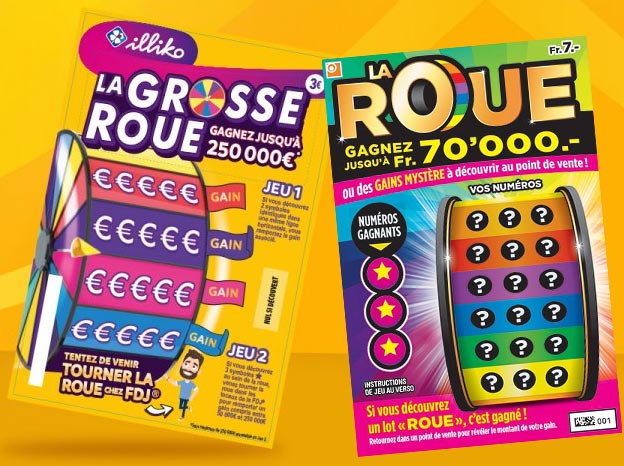 ____________________26 la grosse roue ; _________________27 pour tenter______________28 vraiment tourner la grosse roue et de gagner jusqu’à 250 000 euros ; 250 000 euros ! eh ben ça te fait une grosse somme hein ! la grosse roue, un jeu illico ! les ______________29 illico ce n’est que pour les grands, pour jouer, _____________30 avoir plus de 18 anspub77cetelem2hmm, ______________________________________31 ? je  cherche ____________________________32 d’attractif, d’attractif, oui, c’est pour plaire à une dame ? non ! ___________________33 ? c’est pour des clients, hé ; d’accord ; et bien, _______________________________34....peut-être des notes un peu marines ? oui, partons ! plus, plus, plus ! Voilà, voilà ! encore, encore ! on____________35 bien le.....J’ai le nez bouché. Oui, pas moi. Je n’aime pas. Non ? ___________________36 quelque chose d’un peu boisé à ce moment-là. Plus ! Plus encore, plus, ah oui, bien, mmm ! ouh là, on l’a bien....Non. Vous avez quelque chose avec ________________37 un petit peu plus verte ? ça c’est des notes de____________38, vous sentez ? c’est campagne. Plus vert, plus vert. Ah, plus vert ? Plus vert ! On est déjà bien vert hein... ? Je ne sais pas....ou quelque chose qui évoquerait un crédit flexible avec un taux intéressant...________________________________ 39 ? « clac » Cetelem, plus responsables ensemble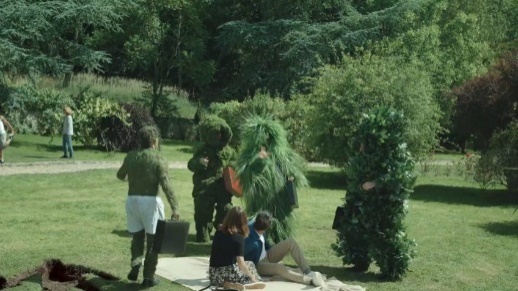 